 Községi Önkormányzat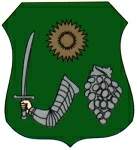                                  p o l g á r m e s t e r é t ő l   4241 Bocskaikert, Poroszlay út 20.        : 583-453;  fax: 583-451   e-mail: polgarmester@bocskaikert.hu__________________________________________________________________________________________MEGHÍVÓBocskaikert Községi Önkormányzat Képviselő-testületének 2019. április 25-én, csütörtökön 0830 órai kezdettel Polgármesteri Hivatal tanácstermében tartandó üléséreNapirendi pontok:Jelentés a lejárt határidejű határozatok és az átruházott hatáskörben hozott döntések végrehajtásárólElőadó: Szőllős Sándor polgármesterElőterjesztés Bocskaikert Községi Önkormányzat költségvetésének 2019. évi módosítására Előadó: Szőllős Sándor polgármesterElőterjesztés Bocskaikert Község településszerkezeti terv és leírása, helyi építési szabályzat és szabályozási terv 2019. évi módosítása jóváhagyásárólElőadó: Szőllős Sándor polgármesterElőterjesztés Humánszolgáltató Központ Alapító okiratának módosításáraElőadó: Szőllős Sándor polgármesterElőterjesztés HÉSZ módosításának kezdeményezéséreElőadó: Szőllős Sándor polgármesterElőterjesztés Bocskaikert, Báthory út 27-29. sz. telekhatárán lévő, a Bocskaikert Községi Önkormányzat tulajdonát képező fák kivágásaElőadó: Szőllős Sándor polgármesterElőterjesztés az Európai Parlament tagjainak 2019. évi választása, a május 26-i lebonyolítás többletköltségeihez előirányzat biztosításáraElőadó: Szőllős Sándor polgármesterElőterjesztés a könyvtár nyitvatartásiidő módosításáraElőadó: Szőllős Sándor polgármesterBocskaikert, 2019. április 18.								Szőllős Sándor								  polgármester